РОСТОВСКАЯ ОБЛАСТЬМУНИЦИПАЛЬНОЕ ОБРАЗОВАНИЕ «ГРУШЕВО-ДУБОВСКОЕ СЕЛЬСКОЕ ПОСЕЛЕНИЕ»АДМИНИСТРАЦИЯ ГРУШЕВО-ДУБОВСКОГО СЕЛЬСКОГО ПОСЕЛЕНИЯПОСТАНОВЛЕНИЕ (ПРОЕКТ)__ мая  2022 г.	                                    № __                          х. Грушевка                                                                                                                      В соответствии с постановлением Администрации Грушево-Дубовского сельского поселения от  21.03.2018 № 25 «Об утверждении Порядка разработки, реализации и оценки эффективности муниципальных программ Грушево-Дубовского сельского поселения», распоряжением Администрации Грушево-Дубовского сельского поселения от  21.10.2018 № 52  «Об утверждении Перечня муниципальных программ Грушево-Дубовского сельского поселения Белокалитвинского района», 	                                           ПОСТАНОВЛЯЮ:Внести изменения в приложении к постановлению Администрации Грушево-Дубовского сельского поселения от 30.11.2018 г. № 111«Об утверждении муниципальной программы Грушево-Дубовского сельского поселения «Обеспечение качественными жилищно-коммунальными услугами населения Грушево-Дубовского сельского поселения Белокалитвинского района».в приложении к Постановлению, в разделе «Паспорт муниципальной программы Грушево-Дубовского сельского поселения «Обеспечение качественными жилищно-коммунальными услугами населения Грушево-Дубовского сельского поселения Белокалитвинского района» изложить в следующей редакции:в Паспорте подпрограммы  «Создание условий для обеспечения качественными жилищно-коммунальными услугами населения в Грушево-Дубовском сельском поселении» изложить в новой редакции:1.3  Приложение № 3 к муниципальной программе Грушево-Дубовского сельского поселения «Обеспечение качественными жилищно-коммунальными услугами населения Грушево-Дубовского сельского поселения Белокалитвинского района» «Расходы местного бюджета поселения на реализацию муниципальной программы » изложить в новой редакции:Приложение № 3к муниципальной программеГрушево-Дубовского сельского поселения «Обеспечение качественными жилищно-коммунальными услугами населения Грушево-Дубовского сельского поселения Белокалитвинского района»Расходы местного бюджета на реализацию муниципальной программы1.4 Приложение № 4 к муниципальной программе Грушево-Дубовского сельского поселения «Обеспечение качественными жилищно-коммунальными услугами населения Грушево-Дубовского сельского поселения Белокалитвинского района» «Расходы на реализацию муниципальной программы Грушево-Дубовского сельского поселения «Обеспечение качественными жилищно-коммунальными услугами населения Грушево-Дубовского сельского поселения» изложить в новой редакции:Приложение 4 к муниципальной программеГрушево-Дубовского сельского поселения «Обеспечение качественными жилищно-коммунальными услугами населения Грушево-Дубовского сельского поселения Белокалитвинского района»РАСХОДЫ на реализацию муниципальной программы Грушево-Дубовского сельского поселения «Обеспечение качественными жилищно-коммунальными услугами населения Грушево-Дубовского сельского поселения»2. Настоящее постановление вступают в силу со дня его официального опубликования.3. Контроль за выполнением настоящего постановления оставляю собой.Глава Администрации Грушево-Дубовскогосельского поселения                                                            И.В. Никулин                                            О внесении изменений  в постановление №111 от 30.11.2018 года  «Обеспечение качественными жилищно-коммунальными услугами населения Грушево-Дубовского сельского поселения Белокалитвинского района»Ресурсное обеспечение Муниципальной программы–общий объем финансирования муниципальной программы составляет 1 684,6  тыс. рублей, в том числе по годам:за счет средств местного бюджета – 627,7 тыс. рублей, в том числе по годам:средства областного бюджета – 885,4 тыс. рублей, в том числе:в 2019 году – 0,0 тыс. рублей;в 2020 году – 0,0 тыс. рублей; в 2021 году – 124,0  тыс. рублей; в 2022 году – 253,8 тыс. рублей;в 2023 году – 253,8 тыс. рублей;в 2024 году – 253,8 тыс. рублей;в 2025 году – 0,0 тыс. рублей;в 2026 году – 0,0 тыс. рублей;в 2027 году – 0,0 тыс. рублей;в 2028 году – 0,0 тыс. рублей;в 2029 году – 0,0 тыс. рублей;в 2030 году – 0,0 тыс. рублей;средства бюджета района – 171,5 тыс. рублей, в том числе:в 2019 году – 0,0 тыс. рублей;в 2020 году – 0,0 тыс. рублей; в 2021 году – 121,5  тыс. рублей; в 2022 году – 50,0 тыс. рублей;в 2023 году – 0,0 тыс. рублей;в 2024 году – 0,0 тыс. рублей;в 2025 году – 0,0 тыс. рублей;в 2026 году – 0,0 тыс. рублей;в 2027 году – 0,0 тыс. рублей;в 2028 году – 0,0 тыс. рублей;в 2029 году – 0,0 тыс. рублей;в 2030 году – 0,0 тыс. рублей;Ресурсное обеспечение подпрограммы–общий объем бюджетных ассигнований на реализацию  подпрограммы составляет 1 684,6  тыс. рублей, в том числе по годам:за счет средств местного бюджета – 627,7 тыс. рублей, в том числе по годам:средства областного бюджета – 885,4 тыс. рублей, в том числе:в 2019 году – 0,0 тыс. рублей;в 2020 году – 0,0 тыс. рублей; в 2021 году – 124,0  тыс. рублей; в 2022 году – 253,8 тыс. рублей;в 2023 году – 253,8 тыс. рублей;в 2024 году – 253,8 тыс. рублей;в 2025 году – 0,0 тыс. рублей;в 2026 году – 0,0 тыс. рублей;в 2027 году – 0,0 тыс. рублей;в 2028 году – 0,0 тыс. рублей;в 2029 году – 0,0 тыс. рублей;в 2030 году – 0,0 тыс. рублей;средства бюджета района 171,5тыс. рублей, в том числе:в 2019 году – 0,0 тыс. рублей;в 2020 году – 0,0 тыс. рублей; в 2021 году – 121,5  тыс. рублей; в 2022 году – 50,0 тыс. рублей;в 2023 году – 0,0 тыс. рублей;в 2024 году – 0,0 тыс. рублей;в 2025 году – 0,0 тыс. рублей;в 2026 году – 0,0 тыс. рублей;в 2027 году – 0,0 тыс. рублей;в 2028 году – 0,0 тыс. рублей;в 2029 году – 0,0 тыс. рублей;в 2030 году – 0,0 тыс. рублей;№
п/пНаименование муниципальной программы, подпрограммы, номер и наименование основного мероприятияОтветственный исполнитель, соисполнитель, участникиКод бюджетной классификации расходовКод бюджетной классификации расходовКод бюджетной классификации расходовКод бюджетной классификации расходовОбъем расходов
всего (тыс. рублей) В том числе по годам реализации муниципальной программыВ том числе по годам реализации муниципальной программыВ том числе по годам реализации муниципальной программыВ том числе по годам реализации муниципальной программыВ том числе по годам реализации муниципальной программыВ том числе по годам реализации муниципальной программыВ том числе по годам реализации муниципальной программыВ том числе по годам реализации муниципальной программыВ том числе по годам реализации муниципальной программыВ том числе по годам реализации муниципальной программыВ том числе по годам реализации муниципальной программыВ том числе по годам реализации муниципальной программы№
п/пНаименование муниципальной программы, подпрограммы, номер и наименование основного мероприятияОтветственный исполнитель, соисполнитель, участникиГРБСР3ПрЦСРВРОбъем расходов
всего (тыс. рублей) 2019202020212022202320242025202620272028202920301234567891011121314151617181920I.муниципальная программа Грушево-Дубовского сельского поселения «Обеспечение качественными жилищно-коммунальными услугами населения Грушево-Дубовского сельского поселения Белокалитвинского района »Ведущий специалист муниципального хозяйствахххх1684,6180,6152,4281,5344,7290,7290,724,024,024,024,024,024,01.Подпрограмма «Создание условий для обеспечения качественными коммунальными услугами»Ведущий специалист муниципального хозяйствахххх1684,6180,6152,4281,5344,7290,7290,724,024,024,024,024,024,01.1.ОМ 1.1. «Обеспечение деятельности жилищно-коммунального хозяйства Грушево-Дубовского сельского поселения»Ведущий специалист муниципального хозяйства951ххх0,00,00,00,00,00,00,00,00,00,00,00,00,0№
п/пНаименование муниципальной программы, номер и наименование подпрограммыИсточники финансирования Источники финансирования Объем расходов
всего (тыс. рублей)В том числе по годам реализации муниципальной программыВ том числе по годам реализации муниципальной программыВ том числе по годам реализации муниципальной программыВ том числе по годам реализации муниципальной программыВ том числе по годам реализации муниципальной программыВ том числе по годам реализации муниципальной программыВ том числе по годам реализации муниципальной программыВ том числе по годам реализации муниципальной программыВ том числе по годам реализации муниципальной программыВ том числе по годам реализации муниципальной программыВ том числе по годам реализации муниципальной программыВ том числе по годам реализации муниципальной программы№
п/пНаименование муниципальной программы, номер и наименование подпрограммыИсточники финансирования Источники финансирования Объем расходов
всего (тыс. рублей)201920202021202220232024202520262027202820292030123445678910111213141516I.Муниципальная программа «Обеспечение качественными жилищно- коммунальными услугами населения Грушево-Дубовского сельского поселения Белокалитвинского района»Всего 1684,61684,6180,6152,4281,5344,7290,7290,724,024,024,024,024,024,0I.Муниципальная программа «Обеспечение качественными жилищно- коммунальными услугами населения Грушево-Дубовского сельского поселения Белокалитвинского района»областной бюджет*,885,4885,40,00,0124,0253,8253,8253,80,00,00,00,00,00,0I.Муниципальная программа «Обеспечение качественными жилищно- коммунальными услугами населения Грушево-Дубовского сельского поселения Белокалитвинского района»безвозмездные поступления в областной бюджет,0,00,00,00,00,00,00,00,00,00,00,00,00,00,0I.Муниципальная программа «Обеспечение качественными жилищно- коммунальными услугами населения Грушево-Дубовского сельского поселения Белокалитвинского района»в том числе за счет средств:0,00,00,00,00,00,00,00,00,00,00,00,00,00,0I.Муниципальная программа «Обеспечение качественными жилищно- коммунальными услугами населения Грушево-Дубовского сельского поселения Белокалитвинского района» - федерального бюджета0,00,00,00,00,00,00,00,00,00,00,00,00,00,0I.Муниципальная программа «Обеспечение качественными жилищно- коммунальными услугами населения Грушево-Дубовского сельского поселения Белокалитвинского района»местный бюджет627,7627,7180,6152,436,040,936,936,924,024,024,024,024,024,0I.Муниципальная программа «Обеспечение качественными жилищно- коммунальными услугами населения Грушево-Дубовского сельского поселения Белокалитвинского района»Районный бюджет 171,5171,50,00,0121,550,00,00,00,00,00,00,00,00,0I.Муниципальная программа «Обеспечение качественными жилищно- коммунальными услугами населения Грушево-Дубовского сельского поселения Белокалитвинского района»внебюджетные источники0,00,00,00,00,00,00,00,00,00,00,00,00,00,02.Подпрограмма 1«Создание условий для обеспечения качественными коммунальными услугами»Всего 1684,61684,6180,6152,4281,5344,7290,7290,724,024,024,024,024,024,02.Подпрограмма 1«Создание условий для обеспечения качественными коммунальными услугами»областной бюджет *885,4885,40,00,0124,0253,8253,8253,80,00,00,00,00,00,02.Подпрограмма 1«Создание условий для обеспечения качественными коммунальными услугами»безвозмездные поступления в областной бюджет 0,00,00,00,00,00,00,00,00,00,00,00,00,00,02.Подпрограмма 1«Создание условий для обеспечения качественными коммунальными услугами»в том числе за счет средств:0,00,00,00,00,00,00,00,00,00,00,00,00,00,02.Подпрограмма 1«Создание условий для обеспечения качественными коммунальными услугами» - федерального бюджета0,00,00,00,00,00,00,00,00,00,00,00,00,00,02.Подпрограмма 1«Создание условий для обеспечения качественными коммунальными услугами»местный бюджет627,7627,7180,6152,436,040,936,936,924,024,024,024,024,024,02.Подпрограмма 1«Создание условий для обеспечения качественными коммунальными услугами»Районный бюджет171,5171,50,00,0121,550,00,00,00,00,00,00,00,00,02.Подпрограмма 1«Создание условий для обеспечения качественными коммунальными услугами»внебюджетные источники0,00,00,00,00,00,00,00,00,00,00,00,00,00,0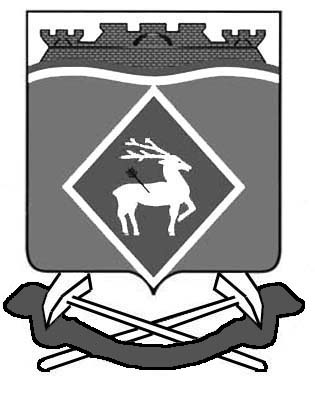 